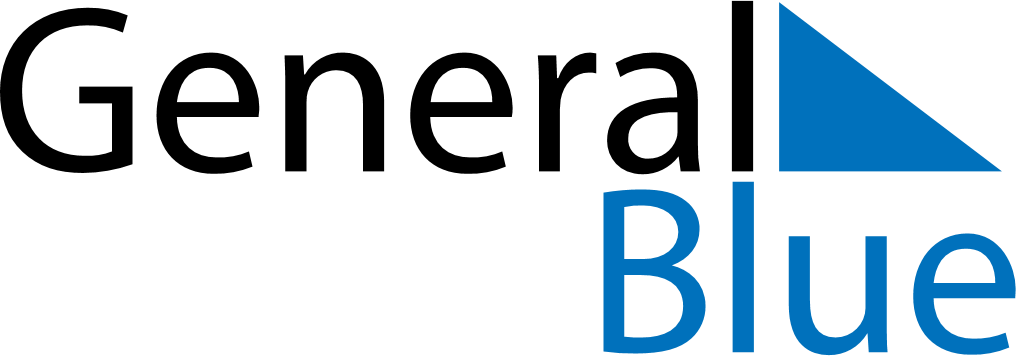 Turkey 2020 HolidaysTurkey 2020 HolidaysDATENAME OF HOLIDAYJanuary 1, 2020WednesdayNew Year’s DayApril 23, 2020ThursdayNational Sovereignty and Children’s DayMay 1, 2020FridayLabour and Solidarity DayMay 19, 2020TuesdayCommemoration of Atatürk, Youth and Sports DayMay 24, 2020SundayEnd of Ramadan (Eid al-Fitr)July 15, 2020WednesdayDemocracy and National Unity DayJuly 31, 2020FridayFeast of the Sacrifice (Eid al-Adha)August 30, 2020SundayVictory DayOctober 29, 2020ThursdayRepublic Day